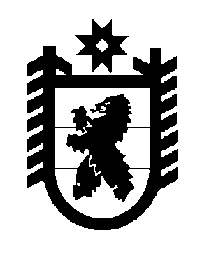 Российская Федерация Республика Карелия    ПРАВИТЕЛЬСТВО РЕСПУБЛИКИ КАРЕЛИЯРАСПОРЯЖЕНИЕот  31 марта 2015 года № 199р-Пг. Петрозаводск В соответствии с частью 4 статьи 3, пунктом 3 статьи 4 Федерального закона от 21 декабря 2004 года № 172-ФЗ «О переводе земель или земельных участков из одной категории в другую» отказать Пантелееву Владимиру Анатольевичу в переводе земельного участка, имеющего кадастровый номер 10:20:0015514:607,  площадью 1300 кв. м (местоположение: Республика Карелия, Прионежский район, в районе                  д. Верхний Бесовец), из состава земель запаса в земли сельскохозяй-ственного назначения  в связи с несоответствием испрашиваемого целевого назначения земельного участка генеральному плану Шуйского сельского поселения.           ГлаваРеспублики  Карелия                                                             А.П. Худилайнен